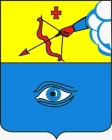 ПОСТАНОВЛЕНИЕ __19.04.2023__                                                                                                    № _9/1__г. ГлазовО регистрации Устава территориального общественного самоуправления «Калинина, 6а» города Глазова Удмуртской Республики            В целях реализации прав граждан на осуществление территориального общественного самоуправления в городе Глазове, в соответствии с Федеральным законом от 06.10.2006 № 131-ФЗ «Об общих принципах организации местного самоуправления в Российской Федерации», Решением Глазовской городской Думы от 26.04.2006 № 123 «Об утверждении Положения «О порядке организации и осуществления территориального общественного самоуправления в муниципальном образовании «Город Глазов»», руководствуясь Уставом муниципального образования «Город Глазов»,П О С Т А Н О В Л Я Ю:1. Зарегистрировать Устав территориального общественного самоуправления «Калинина, 6а» города Глазова Удмуртской Республики, осуществляющего свою деятельность в границах придомовой территории многоквартирного дома, расположенного по адресу: УР, г. Глазов, ул. Калинина, д. 6а.2. Настоящее постановление подлежит официальному опубликованию.3. Контроль за исполнением настоящего постановления возложить на начальника управления жилищно-коммунального хозяйства, наделенного правами юридического лица, Администрации города Глазова. Глава города Глазова						С.Н. КоноваловГлавамуниципального образования«Город Глазов» «Глазкар» муниципал кылдытэтлэнтöроез